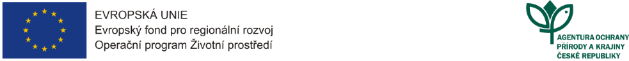 Číslo smlouvy: 19542/SOVV/23 SMLOUVA O DÍLOuzavřená dle ustanovení § 2586 a násl. zák. č. 89/2012 Sb., občanského zákoníku, ve znění pozdějších předpisůDům přírody Českého krasu – vnější expozice, ilustrace a animaceSmluvní strany ObjednatelČeská republika - 	Agentura ochrany přírody a krajiny České republikySídlo: 			Kaplanova 1931/1, 148 00 Praha 11 - Chodov  Zastoupená:	Mgr. Tomášem Růžičkou, ředitelem samostatného odboru vnějších vztahůBankovní spojení: 	xxxxxIČ: 			629 335 91 	DIČ: 			neplátce DPH (dále jen „objednatel”)Zhotovitel QUBIX, s.r.o.Sídlo:			Korunní 810/104, Vinohrady (Praha 10), 101 00 PrahaZastoupená: 		Ondřejem Přidalem, jednatelemBankovní spojení: 	xxxxx	 	  		  IČ:     			03821323                     	DIČ:			CZ03821323                   	Plátce DPHzapsaný v obchodním rejstříku vedeném Městským soudem v Praze, sp. zn. 237981/MSPH(dále jen „zhotovitel”) Předmět smlouvyTato smlouva je uzavírána na základě nabídky zhotovitele ze dne 16. 8. 2023 na plnění zakázky „Dům přírody Českého krasu – vnější expozice a film, ilustrace a animace“. Uzavření této smlouvy předcházelo zadávací řízení dle vnitřních předpisů objednatele. Na základě této smlouvy se zhotovitel zavazuje vytvořit na svůj náklad a nebezpečí dílo specifikované v čl. 2.4 této smlouvy a předat jej objednateli. Objednatel se zavazuje dílo převzít a zaplatit za něj zhotoviteli dohodnutou cenu.Smluvní strany berou na vědomí, že dílo bude spolufinancováno z Evropského fondu pro regionální rozvoj v rámci Operačního programu Životní prostředí, prioritní osa 4 Ochrana a péče o přírodu a krajinu, specifický cíl 4.1 Zajistit příznivý stav předmětu ochrany národně významných chráněných území.Dílem se rozumí vytvoření animací a ilustrací Vrásnění (Budňanská sklála v NPR Karlštejn), Vznik jeskyní Českého krasu a Geologický vznik Českého krasu dále jen „dílo“, které budou použity v rámci projektu Dům přírody Českého krasu vnější expozice a film.Objednatel se zavazuje k poskytnutí součinnosti v rozsahu nutném pro řádné vytvoření díla a k zaplacení dohodnuté ceny ve výši a za podmínek stanovených v této smlouvě. Objednatel je oprávněn v průběhu platnosti smlouvy jednostranně omezit rozsah díla v dosud neprovedené části, a to především s ohledem na přidělování finančních prostředků objednateli ze strany Řídícího orgánu Operačního programu Životní prostředí. Při snížení rozsahu díla bude přiměřeně snížena jeho cena.Animace budou provedeny nejpozději do 15. 11. 2023, aby je objednatel mohl použít při realizaci filmu CHKO Český kras a pro vytvoření tiskových podkladů pro informační panely a tiskové materiály pro prezentaci vnější expozice Domu přírody Českého krasu.Zhotovitel je vázán pokyny a předanými podklady od objednatele.Kontaktní osobou za regionální pracoviště AOPK ČR, RP Střední Čechy, Správa CHKO Český kras: xxxxxObjednatel jmenuje odborného garanta:xxxxxOdborný garant je pověřen jednáním se zhotovitelem a zmocňuje ho ke všem úkonům souvisejícím s věcným a časovým postupem při řešení díla a k převzetí díla v rozsahu této smlouvy.Strany se dohodly, že objednatel je oprávněn k propagaci díla všemi obvyklými způsoby (např. anotace v tisku, audiovizuální upoutávky, fotografie, ukázky na webových stránkách www.dumprirody.cz ap.).Doba plněníZhotovitel se zavazuje provést kompletní dílo nejpozději do 30. 11. 2023.Zhotovitel je povinen bezodkladně e-mailem informovat objednatele o veškerých okolnostech, které mohou mít vliv na termín dokončení prací.Pokud zhotovitel dokončí dílo před dohodnutým termínem, zavazuje se objednatel, že převezme dílo i v dřívějším nabídnutém termínu, pokud bude bez vad a nedodělků.Cena díla a platební podmínky Cena za dílo je platná po celou dobu trvání této smlouvy a může být změněna pouze, dojde-li v průběhu platnosti smlouvy ke změnám zákonných sazeb DPH. Cena za provedení díla a postoupení oprávnění k výkonu práva dílo užít (nevýhradní licence) v rozsahu této smlouvy činí:Cena bez DPH:			88 000,- KčDPH 21%:			18 480,-KčCena včetně DPH:		106 480,- Kč (slovy: jednostošesttisícčtyřistaosmdesát korun českých)Zhotovitel je plátcem DPH.Veškeré náklady vzniklé zhotoviteli v souvislosti s prováděním díla jsou zahrnuty v ceně díla. Práce budou vyúčtovány po úplném dokončení a předání díla, případně odstraněním vad a nedodělků uvedených v předávacím protokolu, nejpozději však do 15. 12. 2023.Daňový doklad bude odeslán objednateli nejpozději 15. 12. 2023 a součástí bude závěrečný předávací protokol. Při nesplnění jakékoliv z těchto podmínek postupují strany podle čl. 6.3 smlouvy.Daňový doklad (faktura) musí mít náležitosti daňového resp. účetního dokladu podle platných obecně závazných právních předpisů; označení daňového dokladu (faktury) a jeho číslo; číslo této smlouvy, den jejího uzavření a předmět smlouvy Dům přírody Českého krasu – animace; číslo smlouvy, označení banky zhotovitele včetně identifikátoru a čísla účtu, na který má být úhrada provedena; jméno a adresu zhotovitele; položkové vykázání nákladů, konečnou částku; den odeslání dokladu a lhůta splatnosti. V případě, že má zhotovitel v úmyslu uvést ve faktuře číslo účtu odlišné od čísla účtu v čl. 1.2 této smlouvy, je povinen oznámit tuto skutečnost objednateli alespoň dva týdny před vystavením daňového dokladu (faktury).Daňový doklad (faktura) vystavený zhotovitelem je splatný do 30 kalendářních dnů po jeho obdržení objednatelem. Objednatel může daňový doklad (fakturu) vrátit do data jeho splatnosti, pokud obsahuje nesprávné nebo neúplné náležitosti či údaje. Lhůta splatnosti počne běžet doručením opraveného a bezvadného daňového dokladu (faktury).Platby budou probíhat bezhotovostně převodem na bankovní účet v Kč. Strany se dohodly, že objednatel nebude poskytovat zálohové platby. Další ujednání Zhotovitel je povinen provést dílo v kvalitě, formě a obsahu, které vyžaduje tato smlouva a která je obvyklá pro díla obdobného typu. Zhotovitel je povinen po celou dobu provádění díla dbát pokynů objednatele.Objednatel je oprávněn kontrolovat provádění díla. Zjistí-li objednatel, že zhotovitel provádí dílo v rozporu se svými povinnostmi, je oprávněn zhotovitele na tuto skutečnost upozornit a dožadovat se provádění díla řádným způsobem. Jestliže tak zhotovitel neučiní ani ve lhůtě mu k tomu poskytnuté, je objednatel oprávněn od této smlouvy odstoupit doručením písemného odstoupení zhotoviteli.Předání a převzetí díla O předání díla vyhotoví smluvní strany závěrečný předávací protokol, podstatně se nelišící od vzoru uvedeného v příloze č. 2 této smlouvy, podepsaný oběma smluvními stranami. Objednatel není povinen převzít dílo vykazující byť drobné vady či nedodělky.Objednatel má právo převzít i dílo, které vykazuje drobné vady a nedodělky, které samy o sobě ani ve spojení s jinými nebrání řádnému užívaní díla. V tom případě je zhotovitel povinen odstranit tyto vady a nedodělky v termínu stanoveném objednatelem uvedeném v předávacím protokolu.V případě, že dílo nebude v termínu provedení díla dokončeno, aniž by důvod nedokončení díla ležel na straně objednatele, má objednatel právo převzít částečně provedené dílo a od zbytku plnění bez dalšího odstoupit. Odstoupení podle věty první vyznačí objednatel v předávacím protokolu. Strany souhlasně prohlašují, že písemným vyznačením odstoupení v předávacím protokolu se odstoupení podle věty první považuje za doručené zhotoviteli.Odpovědnost za vadyZhotovitel odpovídá za vady, jež má dílo v době jeho předání objednateli, byť se vady projeví až později.Objednatel je povinen případné vady písemně reklamovat u zhotovitele. V reklamaci musí být vady popsány a uvedeno, jak se projevují. Dále v reklamaci objednatel uvede, v jaké lhůtě požaduje odstranění vad. Objednatel je oprávněn požadovat odstranění vady opravou, poskytnutím náhradního plnění nebo slevu ze sjednané ceny. Výběr způsobu nápravy náleží objednateli. Užití díla8.1   Objednatel nabývá okamžikem předání schváleného díla nevýhradní neomezenou licenci k užití tohoto díla a to beze změny, samostatně nebo v souboru s jinými autorskými díly či jinými prvky všemi způsoby v době uzavření smlouvy známými, byť běžně neužívaným, bez časového a teritoriálního omezení, zejména oprávnění dílo zveřejňovat a postupovat nabytá majetková práva třetím osobám. Odměna za výše uvedená oprávnění je již zahrnuta v ceně díla dle této smlouvy. Postupovaná licence i ostatní oprávnění podle této smlouvy jsou poskytovány jako nevýhradní na celou dobu trvání majetkových práv k tomuto dílu, pro území celého světa, opravňující objednatele i třetí osoby odvozující svá oprávnění od oprávnění nabytých objednatelem k užití díla jakýmkoli technologickým postupem v době podpisu této smlouvy známým, v jakémkoli množství a v neomezeném počtu užití. 8.2     Objednatel může nabytá oprávnění tvořící součást licence, jakož i ostatní nabytá oprávnění k užití díla  poskytnout zcela nebo zčásti třetí osobě (podlicence) a postoupit licenci, včetně ostatních oprávnění k užití díla  třetí osobě, a to úplatně i bezúplatně, včetně oprávnění k dalšímu poskytnutí podlicence a k dalšímu postoupení licence s právem dalších převodů, a to v obou případech včetně ostatních oprávnění k užití díla. Autor prohlašuje a potvrzuje, že práva, která touto smlouvou postupuje, mu náleží bez jakéhokoliv omezení, a odpovídá za škodu, která by objednateli vznikla, pokud by toto prohlášení bylo nepravdivé. Objednatel není povinen využít licenci, kterou nabyl touto smlouvou.  8.3    Zhotovitel poskytuje objednateli oprávnění k výkonu práva dílo užít (licence) pro účely provozu a propagace Domu přírody Českého krasu, a to všemi známými způsoby užití (vč. anotace v tisku, audiovizuální upoutávky, fotografie, ukázky na webových stránkách atd.), samostatně nebo v souboru anebo ve spojení s jinými díly, včetně případného doplnění díla o výtvarné prvky jiných autorů. Licence je poskytována na celou dobu trvání autorových majetkových práv k dílu a je územně neomezená. Odměna za poskytnutí licence je součástí ceny díla. 8.4    V případě, že zanikne závazek z této smlouvy jinak než splněním, tj. řádným dokončením díla, je objednatel oprávněn dokončit dílo sám nebo prostřednictvím třetí osoby, které poskytne podlicenci k užití díla. Vyskytne-li se nutnost opravy díla, a zároveň nebude možné, aby vadu díla odstranil zhotovitel, zejména uplyne-li záruční doba nebo se na vadu nebude vztahovat záruka, může objednatel dokončit dílo sám nebo prostřednictvím třetí osoby.Sankce9.1   V případě, že zhotovitel nedodrží termín provedení díla anebo termín odstranění vad a nedodělků uvedený v předávacím protokolu, je zhotovitel povinen zaplatit objednateli smluvní pokutu ve výši 0,1 % z ceny díla bez DPH za každý den prodlení. 9.2   V případě prodlení objednatele s placením vyúčtování je objednatel povinen zaplatit zhotoviteli úrok z prodlení z nezaplacené částky v zákonné výši. 9.3   Ustanoveními o smluvní pokutě není dotčen nárok oprávněné smluvní strany požadovat náhradu škody v plném rozsahu.9.4   Smluvní pokutu nelze požadovat, způsobí-li porušení smluvní povinnosti zásah vyšší moci, a to po celou dobu trvání zásahu vyšší moci. Za zásah vyšší moci se považuje zejména nemožnost plnění vzniklá živelnou událostí (včetně pandemie Covid-19) nebo událost naplňující znaky uvedené v § 2913 odst. 2 zákona č. 89/2012 Sb., občanského zákoníku.Vyšší moc10.1 Pro účely této smlouvy se za vyšší moc považují případy, kdy smluvní strana prokáže, že jí ve splnění povinnosti ze smlouvy dočasně nebo trvale zabránila mimořádná nepředvídatelná a nepřekonatelná překážka vzniklá nezávisle na vůli této smluvní strany. Za okolnosti vyšší moci se považují okolnosti, které vznikly po uzavření této smlouvy, zejména (nikoli však výlučně) válečný konflikt, přírodní katastrofa (např. povodeň), masivní výpadek elektrické energie nebo dodávek ropy, embargo nebo epidemie (včetně COVID 19), popřípadě krizové opatření vyhlášené orgánem veřejné moci při epidemii.10.2 Za vyšší moc se pro účely této smlouvy nepovažuje překážka vzniklá z poměrů smluvní strany, která se překážky dle odstavce 10.1 dovolává, nebo vzniklá až v době, kdy byla tato smluvní strana v prodlení s plněním smluvené povinnosti.10.3 Smluvní strana postižená vyšší mocí je povinna neprodleně druhou smluvní stranu o výskytu vyšší moci písemně informovat.Ukončení smlouvySmluvní strany mají právo od smlouvy odstoupit v případě podstatného porušení smlouvy druhou smluvní stranou, pokud je konkrétní porušení povinnosti jako podstatné sjednané v této smlouvě nebo v případě splnění zákonných podmínek podstatného porušení smlouvy ve smyslu ustanovení § 2002 odst. 1 občanského zákoníku.Smluvní strany se dohodly, že za podstatné porušení smlouvy ze strany zhotovitele považují zejména (nikoli však výlučně): prodlení zhotovitele delší než 30 dní s dokončením díla dle čl. 3.1 této smlouvy,prodlení zhotovitele s odstraněním reklamované vady delším než 60 dnů,zhotovitel provádí dílo v rozporu se svými povinnostmi a pokyny objednatele dle  čl. 5.2 této smlouvy, zhotovitel je v insolvenčním řízení, jehož předmětem je dlužníkův úpadek nebo hrozící úpadek,ostatní případy v této smlouvě výslovně uvedené jako podstatné porušení smlouvy.Po doručení odstoupení zhotoviteli, není zhotovitel oprávněn zahajovat plnění dosud nezahájených částí díla. Pokud by zhotovitel zahájil plnění kterékoliv nezahájené části díla, nevzniká zhotoviteli právo na zaplacení ceny za tuto část díla.V případě ukončení této smlouvy dohodou nebo odstoupením má zhotovitel následující povinnosti:dokončí rozpracovanou část díla, pokud taková je a pokud je to objednatelem požadováno,provede soupis všech jím vykonaných činností, pokud jsou,vyzve objednatele k předání a převzetí díla, resp. předmětných částí, pokud jsou,provede vyúčtování a vystaví fakturu.Na zhotovitelem předané a objednatelem převzaté dílo nebo jeho části se i po ukončení této smlouvy vztahují ustanovení o odpovědnosti za vady, smluvních pokutách a náhradě škody, případně další aplikovatelná ustanovení této smlouvy.Závěrečná ustanoveníTato smlouva může být měněna a doplňována pouze písemnými a očíslovanými dodatky podepsanými oprávněnými zástupci smluvních stran, není-li v této smlouvě uvedeno jinak. Ve věcech touto smlouvou výslovně neupravených se práva a povinnosti smluvních stran řídí příslušnými ustanoveními zákona č. 89/2012 Sb., občanského zákoníku. Zhotovitel bere na vědomí, že tato smlouva může podléhat povinnosti jejího uveřejnění podle zákona č. 340/2015 Sb., o zvláštních podmínkách účinnosti některých smluv, uveřejňování těchto smluv a o registru smluv (dále jen „zákon o registru smluv“), zákona č. 134/2016 Sb., o zadávání veřejných zakázek, ve znění pozdějších předpisů a/nebo jejího zpřístupnění podle zákona č. 106/1999 Sb., o svobodném přístupu k informacím, ve znění pozdějších předpisů a tímto s uveřejněním či zpřístupněním podle výše uvedených právních předpisů souhlasí. Tato smlouva je vyhotovena v elektronickém originálu.Smlouva nabývá platnosti dnem podpisu oprávněným zástupcem poslední smluvní strany. Smlouva nabývá účinnosti dnem přidělení finančních prostředků na realizaci díla ze strany Řídícího orgánu Operačního programu Životní prostředí 2014-2020. Podléhá-li však tato smlouva povinnosti uveřejnění prostřednictvím registru smluv podle zákona o registru smluv, nenabude účinnosti dříve, než dnem jejího uveřejnění. Smluvní strany se budou vzájemně o nabytí účinnosti smlouvy neprodleně informovat.Obě smluvní strany prohlašují, že se seznámily s celým textem smlouvy včetně jejich příloh a s celým obsahem smlouvy bezvýhradně souhlasí. Současně prohlašují, že tato smlouva nebyla sjednána v tísni ani za jinak nápadně nevýhodných podmínek.Nedílnou součástí této smlouvy jsou následující přílohy:Příloha č.1 – Podrobná specifikace díla Příloha č.2 – Vzor závěrečného předávacího protokolu díla V Praze dne	19.10.2023				V Praze dne Příloha č. 1 Podrobná specifikace díla1/ Animace vrásnění na příkladu Budňanské skály (zjednodušeně), paleotologické typové lokality a významného geologického studijního profilu. Jedná se o odkryv hornin s vrásovou stavbou, v nichž se střídají synklinální a antiklinání struktury. Lokalita je proslulá nálezy kalichů velkých lilijic rodu Scyphocrinites a také typovým materiálem hlavonožců, mlžů, lasturnatek a dalších. Animace bude dodána jako video soubor v délce přibližně půl minuty, v rozlišení fullHD (1920x1080p), 25 snímků/s ve formátu wmv nebo mp4 a zároveň jako sled obrázků ve 4k rozlišení (3840x2160p), 25 snímků/s (odpovídající délce video souboru) ve formátu png.2/ Animace vzniku jeskyní Českého krasu (zjednodušeně), Animace bude zjednodušeným způsobem, pochopitelným pro laickou veřejnost, znázorňovat na řezu krajinou vznik jeskyní Českého krasu působením podpovrchových vod a zahlubujícího se toku řeky Berounky. Animace bude dodána jako video soubor v délce přibližně půl minuty, v rozlišení fullHD (1920x1080p), 25 snímků/s ve formátu wmv nebo mp4 a zároveň jako sled obrázků ve 4k rozlišení (3840x2160p), 25 snímků/s (odpovídající délce video souboru) ve formátu png.3/ Ilustrace geologického vzniku krajiny Českého krasu (zjednodušeně) min. ve 4 ilustracích – moře a mořské sedimenty, souš a vrásnění, eroze, současný stav. Ilustrace budou předány ve formátu PNG, s transparentním pozadím v rozlišení minimálně 3000x2000 pixelů.Příloha č.2 – vzor závěrečného předávacího protokolu díla Závěrečný protokol o předání a převzetí díla 
Zhotovitel (předávající)Název (jméno): 	QUBIX, s.r.o.Adresa: 		Korunní 810/104, Vinohrady (Praha 10), 101 00 Praha		 IČ:     			03821323                     	DIČ:			CZ03821323			Oprávněný zástupce zhotovitele: Ondřej PřidalObjednatel (přejímající)Název:			Česká republika - Agentura ochrany přírody a krajiny České republikyAdresa:		Kaplanova 1931/1, 148 00 Praha 11, IČ:			62933591Oprávněný zástupce objednatele: ………………………………………Zhotovitel předává objednateli dílo provedené dle smlouvy o dílo č. ………../SOVV/23  uzavřené mezi zhotovitelem a objednatelem dne ……………...... (dále jen „Smlouva“).Stručná charakteristika díla:Podrobný popis díla a podmínky jeho realizace jsou specifikovány ve Smlouvě. Pověřený zástupce objednatele konstatuje /na základě prohlídky místa plnění uskutečněné dne ........……………/, že dílo bylo provedeno v termínu dle Smlouvy, odpovídá předmětu Smlouvy a objednatel dílo (etapu) přejímá bez výhrad;bylo provedeno v termínu dle Smlouvy s drobnými vadami a nedodělky, jejichž soupis a požadovaný způsob odstranění je uveden v příloze tohoto předávacího protokolu. Objednatel přejímá dílo s výhradami. Objednatel stanoví následující termín pro odstranění těchto vad a nedodělků: ……………………......;neodpovídá předmětu Smlouvy a objednatel dílo nepřejímá;Důvod nepřevzetí díla:………………………………………………………………………………………………………………………………………………………………………………………………………………………..Seznam dokladů předaných objednateli:………………………………………………………………………………………………………………………………………………………………………………………………………………………………………………………………………………………………………………………………………………………………………………………………………………………………………………………………………………………………V ……………………, dne …………	Objednatel	ZhotovitelObjednatelZhotovitelMgr. Tomáš Růžička Ondřej Přidalředitel SOVVjednatel 